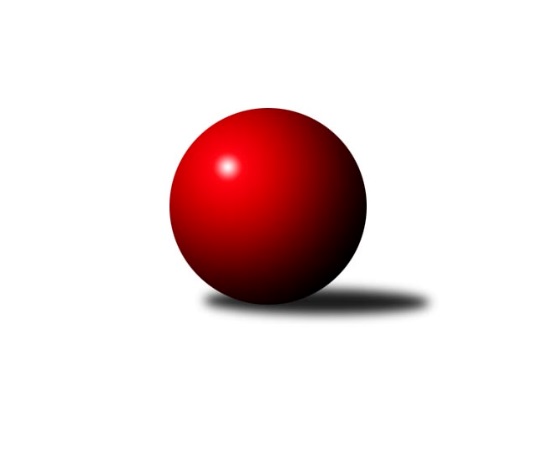 Č.15Ročník 2017/2018	20.5.2024 2. KLM B 2017/2018Statistika 15. kolaTabulka družstev:		družstvo	záp	výh	rem	proh	skore	sety	průměr	body	plné	dorážka	chyby	1.	TJ Centropen Dačice	15	14	1	0	89.0 : 31.0 	(224.5 : 135.5)	3374	29	2226	1148	15.7	2.	TJ Rostex Vyškov ˝A˝	15	13	0	2	85.0 : 35.0 	(210.0 : 150.0)	3350	26	2213	1138	15.1	3.	TJ Sokol Chvalíkovice ˝A˝	15	9	2	4	70.0 : 50.0 	(192.5 : 167.5)	3305	20	2223	1082	29.3	4.	TJ Sokol Vracov	15	8	2	5	72.0 : 48.0 	(196.0 : 164.0)	3258	18	2190	1069	25.9	5.	TJ Spartak Přerov˝A˝	15	9	0	6	70.0 : 50.0 	(191.5 : 168.5)	3334	18	2219	1114	23	6.	TJ Sokol Husovice˝B˝	15	8	1	6	60.5 : 59.5 	(172.0 : 188.0)	3260	17	2187	1074	24.5	7.	KK Moravská Slávia Brno ˝A˝	15	6	2	7	52.5 : 67.5 	(167.0 : 193.0)	3327	14	2206	1121	21.3	8.	SKK Dubňany	15	6	0	9	49.0 : 71.0 	(157.5 : 202.5)	3247	12	2175	1071	29.4	9.	TJ Unie Hlubina ˝A˝	15	4	1	10	49.0 : 71.0 	(175.0 : 185.0)	3244	9	2173	1071	28.5	10.	TJ  Prostějov ˝A˝	15	4	0	11	48.0 : 72.0 	(168.0 : 192.0)	3264	8	2181	1083	22.7	11.	KK Blansko	15	3	1	11	49.0 : 71.0 	(169.0 : 191.0)	3265	7	2184	1081	28.8	12.	TJ Opava˝A˝	15	1	0	14	26.0 : 94.0 	(137.0 : 223.0)	3174	2	2159	1015	36.7Tabulka doma:		družstvo	záp	výh	rem	proh	skore	sety	průměr	body	maximum	minimum	1.	TJ Centropen Dačice	8	8	0	0	50.0 : 14.0 	(129.0 : 63.0)	3471	16	3555	3270	2.	TJ Rostex Vyškov ˝A˝	8	7	0	1	46.0 : 18.0 	(114.5 : 77.5)	3459	14	3546	3406	3.	TJ Sokol Husovice˝B˝	8	6	1	1	41.5 : 22.5 	(107.0 : 85.0)	3304	13	3367	3206	4.	TJ Sokol Chvalíkovice ˝A˝	7	5	1	1	36.0 : 20.0 	(94.5 : 73.5)	3248	11	3303	3199	5.	TJ Spartak Přerov˝A˝	7	5	0	2	35.0 : 21.0 	(95.5 : 72.5)	3395	10	3464	3353	6.	SKK Dubňany	8	5	0	3	37.0 : 27.0 	(99.0 : 93.0)	3300	10	3414	3135	7.	TJ Sokol Vracov	8	4	0	4	37.0 : 27.0 	(108.5 : 83.5)	3321	8	3416	3197	8.	KK Moravská Slávia Brno ˝A˝	7	2	2	3	24.0 : 32.0 	(74.5 : 93.5)	3274	6	3404	3059	9.	TJ Unie Hlubina ˝A˝	8	3	0	5	30.0 : 34.0 	(99.0 : 93.0)	3159	6	3211	3086	10.	KK Blansko	7	2	1	4	28.0 : 28.0 	(87.0 : 81.0)	3295	5	3380	3239	11.	TJ  Prostějov ˝A˝	7	2	0	5	23.0 : 33.0 	(80.5 : 87.5)	3294	4	3414	3222	12.	TJ Opava˝A˝	7	1	0	6	18.0 : 38.0 	(73.0 : 95.0)	3189	2	3353	3121Tabulka venku:		družstvo	záp	výh	rem	proh	skore	sety	průměr	body	maximum	minimum	1.	TJ Centropen Dačice	7	6	1	0	39.0 : 17.0 	(95.5 : 72.5)	3360	13	3481	3236	2.	TJ Rostex Vyškov ˝A˝	7	6	0	1	39.0 : 17.0 	(95.5 : 72.5)	3335	12	3389	3248	3.	TJ Sokol Vracov	7	4	2	1	35.0 : 21.0 	(87.5 : 80.5)	3248	10	3344	3133	4.	TJ Sokol Chvalíkovice ˝A˝	8	4	1	3	34.0 : 30.0 	(98.0 : 94.0)	3304	9	3404	3208	5.	TJ Spartak Přerov˝A˝	8	4	0	4	35.0 : 29.0 	(96.0 : 96.0)	3326	8	3388	3223	6.	KK Moravská Slávia Brno ˝A˝	8	4	0	4	28.5 : 35.5 	(92.5 : 99.5)	3333	8	3495	3247	7.	TJ Sokol Husovice˝B˝	7	2	0	5	19.0 : 37.0 	(65.0 : 103.0)	3254	4	3395	3183	8.	TJ  Prostějov ˝A˝	8	2	0	6	25.0 : 39.0 	(87.5 : 104.5)	3260	4	3354	3174	9.	TJ Unie Hlubina ˝A˝	7	1	1	5	19.0 : 37.0 	(76.0 : 92.0)	3258	3	3381	3107	10.	SKK Dubňany	7	1	0	6	12.0 : 44.0 	(58.5 : 109.5)	3239	2	3383	3018	11.	KK Blansko	8	1	0	7	21.0 : 43.0 	(82.0 : 110.0)	3261	2	3424	3100	12.	TJ Opava˝A˝	8	0	0	8	8.0 : 56.0 	(64.0 : 128.0)	3168	0	3289	3053Tabulka podzimní části:		družstvo	záp	výh	rem	proh	skore	sety	průměr	body	doma	venku	1.	TJ Centropen Dačice	11	10	1	0	64.0 : 24.0 	(161.5 : 102.5)	3388	21 	5 	0 	0 	5 	1 	0	2.	TJ Rostex Vyškov ˝A˝	11	10	0	1	66.0 : 22.0 	(158.0 : 106.0)	3364	20 	6 	0 	0 	4 	0 	1	3.	TJ Sokol Vracov	11	7	0	4	55.0 : 33.0 	(146.0 : 118.0)	3254	14 	4 	0 	4 	3 	0 	0	4.	TJ Sokol Chvalíkovice ˝A˝	11	6	2	3	49.0 : 39.0 	(138.0 : 126.0)	3310	14 	3 	1 	1 	3 	1 	2	5.	TJ Sokol Husovice˝B˝	11	6	0	5	42.0 : 46.0 	(126.0 : 138.0)	3265	12 	5 	0 	1 	1 	0 	4	6.	KK Moravská Slávia Brno ˝A˝	11	5	1	5	40.0 : 48.0 	(121.0 : 143.0)	3309	11 	2 	1 	2 	3 	0 	3	7.	TJ Spartak Přerov˝A˝	11	5	0	6	47.0 : 41.0 	(140.0 : 124.0)	3330	10 	3 	0 	2 	2 	0 	4	8.	TJ  Prostějov ˝A˝	11	4	0	7	39.0 : 49.0 	(124.0 : 140.0)	3257	8 	2 	0 	3 	2 	0 	4	9.	SKK Dubňany	11	4	0	7	35.0 : 53.0 	(118.0 : 146.0)	3251	8 	3 	0 	3 	1 	0 	4	10.	TJ Unie Hlubina ˝A˝	11	3	1	7	36.0 : 52.0 	(128.0 : 136.0)	3263	7 	2 	0 	3 	1 	1 	4	11.	KK Blansko	11	2	1	8	33.0 : 55.0 	(119.5 : 144.5)	3228	5 	1 	1 	3 	1 	0 	5	12.	TJ Opava˝A˝	11	1	0	10	22.0 : 66.0 	(104.0 : 160.0)	3190	2 	1 	0 	4 	0 	0 	6Tabulka jarní části:		družstvo	záp	výh	rem	proh	skore	sety	průměr	body	doma	venku	1.	TJ Centropen Dačice	4	4	0	0	25.0 : 7.0 	(63.0 : 33.0)	3387	8 	3 	0 	0 	1 	0 	0 	2.	TJ Spartak Přerov˝A˝	4	4	0	0	23.0 : 9.0 	(51.5 : 44.5)	3363	8 	2 	0 	0 	2 	0 	0 	3.	TJ Sokol Chvalíkovice ˝A˝	4	3	0	1	21.0 : 11.0 	(54.5 : 41.5)	3252	6 	2 	0 	0 	1 	0 	1 	4.	TJ Rostex Vyškov ˝A˝	4	3	0	1	19.0 : 13.0 	(52.0 : 44.0)	3356	6 	1 	0 	1 	2 	0 	0 	5.	TJ Sokol Husovice˝B˝	4	2	1	1	18.5 : 13.5 	(46.0 : 50.0)	3263	5 	1 	1 	0 	1 	0 	1 	6.	TJ Sokol Vracov	4	1	2	1	17.0 : 15.0 	(50.0 : 46.0)	3264	4 	0 	0 	0 	1 	2 	1 	7.	SKK Dubňany	4	2	0	2	14.0 : 18.0 	(39.5 : 56.5)	3259	4 	2 	0 	0 	0 	0 	2 	8.	KK Moravská Slávia Brno ˝A˝	4	1	1	2	12.5 : 19.5 	(46.0 : 50.0)	3365	3 	0 	1 	1 	1 	0 	1 	9.	KK Blansko	4	1	0	3	16.0 : 16.0 	(49.5 : 46.5)	3371	2 	1 	0 	1 	0 	0 	2 	10.	TJ Unie Hlubina ˝A˝	4	1	0	3	13.0 : 19.0 	(47.0 : 49.0)	3149	2 	1 	0 	2 	0 	0 	1 	11.	TJ  Prostějov ˝A˝	4	0	0	4	9.0 : 23.0 	(44.0 : 52.0)	3276	0 	0 	0 	2 	0 	0 	2 	12.	TJ Opava˝A˝	4	0	0	4	4.0 : 28.0 	(33.0 : 63.0)	3132	0 	0 	0 	2 	0 	0 	2 Zisk bodů pro družstvo:		jméno hráče	družstvo	body	zápasy	v %	dílčí body	sety	v %	1.	Jiří Němec 	TJ Centropen Dačice 	13	/	13	(100%)	46	/	52	(88%)	2.	Michal Pytlík 	TJ Spartak Přerov˝A˝ 	13	/	14	(93%)	41	/	56	(73%)	3.	Jakub Flek 	KK Blansko  	13	/	14	(93%)	39.5	/	56	(71%)	4.	Tomaš Žižlavský 	TJ Sokol Husovice˝B˝ 	13	/	15	(87%)	41.5	/	60	(69%)	5.	Jiří Staněk 	TJ Sokol Chvalíkovice ˝A˝ 	12	/	15	(80%)	42.5	/	60	(71%)	6.	Jakub Hendrych 	TJ Sokol Chvalíkovice ˝A˝ 	11	/	14	(79%)	31	/	56	(55%)	7.	Ondřej Ševela 	SKK Dubňany  	11	/	15	(73%)	37	/	60	(62%)	8.	Pavel Kabelka 	TJ Centropen Dačice 	10	/	13	(77%)	34.5	/	52	(66%)	9.	Jiří Trávníček 	TJ Rostex Vyškov ˝A˝ 	10	/	15	(67%)	35	/	60	(58%)	10.	Josef Touš 	TJ Rostex Vyškov ˝A˝ 	10	/	15	(67%)	35	/	60	(58%)	11.	David Plšek 	KK Blansko  	10	/	15	(67%)	34.5	/	60	(58%)	12.	Tomáš Sasín 	TJ Sokol Vracov 	9	/	10	(90%)	27.5	/	40	(69%)	13.	Radek Hendrych 	TJ Sokol Chvalíkovice ˝A˝ 	9	/	11	(82%)	27.5	/	44	(63%)	14.	Aleš Staněk 	TJ Sokol Chvalíkovice ˝A˝ 	9	/	13	(69%)	34	/	52	(65%)	15.	Karel Zubalík 	TJ  Prostějov ˝A˝ 	9	/	13	(69%)	30	/	52	(58%)	16.	Josef Brtník 	TJ Centropen Dačice 	9	/	14	(64%)	38.5	/	56	(69%)	17.	Radim Čuřík 	TJ Rostex Vyškov ˝A˝ 	9	/	14	(64%)	33	/	56	(59%)	18.	František Svoboda 	TJ Sokol Vracov 	9	/	15	(60%)	34.5	/	60	(58%)	19.	Daniel Kovář 	TJ Centropen Dačice 	9	/	15	(60%)	33	/	60	(55%)	20.	Petr Hendrych 	KK Moravská Slávia Brno ˝A˝ 	9	/	15	(60%)	32.5	/	60	(54%)	21.	Miroslav Milan 	KK Moravská Slávia Brno ˝A˝ 	9	/	15	(60%)	31	/	60	(52%)	22.	Luděk Rychlovský 	TJ Rostex Vyškov ˝A˝ 	8	/	8	(100%)	21.5	/	32	(67%)	23.	Petr Žahourek 	TJ Centropen Dačice 	8	/	10	(80%)	26	/	40	(65%)	24.	Jan Tužil 	TJ Sokol Vracov 	8	/	11	(73%)	24.5	/	44	(56%)	25.	Jiří Divila ml. 	TJ Spartak Přerov˝A˝ 	8	/	11	(73%)	22.5	/	44	(51%)	26.	Petr Pavelka ml 	TJ Spartak Přerov˝A˝ 	8	/	12	(67%)	28	/	48	(58%)	27.	Petr Polanský 	TJ Sokol Vracov 	8	/	13	(62%)	30	/	52	(58%)	28.	Tomáš Kordula 	TJ Sokol Vracov 	8	/	13	(62%)	25.5	/	52	(49%)	29.	Petr Pevný 	TJ Rostex Vyškov ˝A˝ 	8	/	14	(57%)	32.5	/	56	(58%)	30.	Tomáš Procházka 	TJ Rostex Vyškov ˝A˝ 	7	/	9	(78%)	25.5	/	36	(71%)	31.	Michal Hejtmánek 	TJ Unie Hlubina ˝A˝ 	7	/	12	(58%)	29.5	/	48	(61%)	32.	Tomáš Rechtoris 	TJ Unie Hlubina ˝A˝ 	7	/	12	(58%)	23	/	48	(48%)	33.	Petr Pospíšilík 	TJ  Prostějov ˝A˝ 	7	/	13	(54%)	29	/	52	(56%)	34.	Michal Zelený 	SKK Dubňany  	7	/	13	(54%)	29	/	52	(56%)	35.	Přemysl Žáček 	TJ Unie Hlubina ˝A˝ 	7	/	13	(54%)	24.5	/	52	(47%)	36.	Milan Klika 	KK Moravská Slávia Brno ˝A˝ 	7	/	14	(50%)	32	/	56	(57%)	37.	David Hendrych 	TJ Sokol Chvalíkovice ˝A˝ 	7	/	14	(50%)	30	/	56	(54%)	38.	Pavel Košťál 	TJ Sokol Husovice˝B˝ 	7	/	14	(50%)	27	/	56	(48%)	39.	Jiří Radil 	TJ Sokol Husovice˝B˝ 	6.5	/	12	(54%)	23.5	/	48	(49%)	40.	Filip Kordula 	TJ Sokol Vracov 	6	/	8	(75%)	19	/	32	(59%)	41.	Martin Marek 	TJ Unie Hlubina ˝A˝ 	6	/	11	(55%)	26.5	/	44	(60%)	42.	Milan Kanda 	TJ Spartak Přerov˝A˝ 	6	/	12	(50%)	26	/	48	(54%)	43.	Zdeněk Macháček ml 	TJ Spartak Přerov˝A˝ 	6	/	12	(50%)	24.5	/	48	(51%)	44.	Pavel Polanský st. ml.	TJ Sokol Vracov 	6	/	12	(50%)	23	/	48	(48%)	45.	Michal Smejkal 	TJ  Prostějov ˝A˝ 	6	/	13	(46%)	31	/	52	(60%)	46.	Roman Flek 	KK Blansko  	6	/	14	(43%)	25.5	/	56	(46%)	47.	Milan Kabelka 	TJ Centropen Dačice 	6	/	14	(43%)	24.5	/	56	(44%)	48.	Petr Vácha 	TJ Spartak Přerov˝A˝ 	5	/	10	(50%)	18.5	/	40	(46%)	49.	Aleš Čapka 	TJ  Prostějov ˝A˝ 	5	/	11	(45%)	19	/	44	(43%)	50.	Miroslav Vejtasa 	TJ Sokol Husovice˝B˝ 	5	/	12	(42%)	19	/	48	(40%)	51.	Petr Bracek 	TJ Opava˝A˝ 	5	/	15	(33%)	29.5	/	60	(49%)	52.	Maciej Basista 	TJ Opava˝A˝ 	5	/	15	(33%)	23.5	/	60	(39%)	53.	Pavel Antoš 	KK Moravská Slávia Brno ˝A˝ 	4.5	/	15	(30%)	27.5	/	60	(46%)	54.	Miroslav Znojil 	TJ  Prostějov ˝A˝ 	4	/	7	(57%)	12	/	28	(43%)	55.	Petr Sehnal 	KK Blansko  	4	/	8	(50%)	16	/	32	(50%)	56.	Radim Máca 	TJ Sokol Husovice˝B˝ 	4	/	9	(44%)	19	/	36	(53%)	57.	Eduard Varga 	TJ Rostex Vyškov ˝A˝ 	4	/	9	(44%)	17	/	36	(47%)	58.	Jan Pernica 	TJ  Prostějov ˝A˝ 	4	/	9	(44%)	15.5	/	36	(43%)	59.	Michal Zatyko 	TJ Unie Hlubina ˝A˝ 	4	/	11	(36%)	21	/	44	(48%)	60.	Tomáš Šerák 	SKK Dubňany  	4	/	11	(36%)	19.5	/	44	(44%)	61.	Petr Havíř 	KK Blansko  	4	/	12	(33%)	19.5	/	48	(41%)	62.	Jakub Pleban 	TJ Spartak Přerov˝A˝ 	4	/	13	(31%)	23.5	/	52	(45%)	63.	Petr Brablec 	TJ Unie Hlubina ˝A˝ 	4	/	13	(31%)	22	/	52	(42%)	64.	Ivo Hostinský 	KK Moravská Slávia Brno ˝A˝ 	4	/	14	(29%)	22.5	/	56	(40%)	65.	Tomáš Valíček 	TJ Opava˝A˝ 	4	/	14	(29%)	21.5	/	56	(38%)	66.	Marek Dostál 	SKK Dubňany  	4	/	15	(27%)	23.5	/	60	(39%)	67.	Michal Blažek 	TJ Opava˝A˝ 	4	/	15	(27%)	21.5	/	60	(36%)	68.	Vladimír Konečný 	TJ Unie Hlubina ˝A˝ 	3	/	4	(75%)	10.5	/	16	(66%)	69.	Bronislav Diviš 	TJ  Prostějov ˝A˝ 	3	/	7	(43%)	14	/	28	(50%)	70.	Jakub Hnát 	TJ Sokol Husovice˝B˝ 	3	/	9	(33%)	17	/	36	(47%)	71.	Antonín Kratochvíla 	SKK Dubňany  	3	/	11	(27%)	12.5	/	44	(28%)	72.	Milan Jahn 	TJ Opava˝A˝ 	3	/	13	(23%)	19	/	52	(37%)	73.	Miroslav Stuchlík 	TJ Opava˝A˝ 	3	/	14	(21%)	18	/	56	(32%)	74.	Karel Kolařík 	KK Blansko  	3	/	15	(20%)	20	/	60	(33%)	75.	Jaroslav Harca 	SKK Dubňany  	2	/	2	(100%)	5	/	8	(63%)	76.	Tomáš Bártů 	TJ Centropen Dačice 	2	/	5	(40%)	11	/	20	(55%)	77.	Milan Kratochvíla 	SKK Dubňany  	2	/	5	(40%)	7	/	20	(35%)	78.	Vladimír Valenta 	TJ Sokol Chvalíkovice ˝A˝ 	2	/	6	(33%)	9	/	24	(38%)	79.	Roman Rolenc 	TJ  Prostějov ˝A˝ 	2	/	7	(29%)	10.5	/	28	(38%)	80.	Rostislav Rybárský 	SKK Dubňany  	2	/	8	(25%)	14	/	32	(44%)	81.	Jan Machálek st.	TJ Sokol Husovice˝B˝ 	2	/	11	(18%)	14	/	44	(32%)	82.	David Janušík 	TJ Spartak Přerov˝A˝ 	1	/	1	(100%)	2	/	4	(50%)	83.	Lukáš Chadim 	TJ Sokol Husovice˝B˝ 	1	/	1	(100%)	2	/	4	(50%)	84.	Vítěslav Nejedlík 	TJ Sokol Vracov 	1	/	2	(50%)	6	/	8	(75%)	85.	Kamil Bednář 	TJ Rostex Vyškov ˝A˝ 	1	/	2	(50%)	4	/	8	(50%)	86.	Martin Honc 	KK Blansko  	1	/	2	(50%)	2.5	/	8	(31%)	87.	František Kellner 	KK Moravská Slávia Brno ˝A˝ 	1	/	2	(50%)	2.5	/	8	(31%)	88.	Karel Novák 	TJ Centropen Dačice 	1	/	3	(33%)	7	/	12	(58%)	89.	Miroslav Flek 	KK Blansko  	1	/	3	(33%)	5	/	12	(42%)	90.	Dalibor Dvorník 	KK Moravská Slávia Brno ˝A˝ 	1	/	3	(33%)	4.5	/	12	(38%)	91.	Ladislav Musil 	KK Blansko  	1	/	3	(33%)	4	/	12	(33%)	92.	Patrich Schneider 	KK Moravská Slávia Brno ˝A˝ 	1	/	4	(25%)	5	/	16	(31%)	93.	Petr Basta 	TJ Unie Hlubina ˝A˝ 	1	/	7	(14%)	10	/	28	(36%)	94.	Vladimír Kostka 	TJ Sokol Chvalíkovice ˝A˝ 	1	/	8	(13%)	8.5	/	32	(27%)	95.	Radim Herůfek 	KK Moravská Slávia Brno ˝A˝ 	0	/	1	(0%)	2	/	4	(50%)	96.	Štěpán Večerka 	KK Moravská Slávia Brno ˝A˝ 	0	/	1	(0%)	2	/	4	(50%)	97.	Mariusz Gierczak 	TJ Opava˝A˝ 	0	/	1	(0%)	2	/	4	(50%)	98.	Boštjan Pen 	KK Moravská Slávia Brno ˝A˝ 	0	/	1	(0%)	1.5	/	4	(38%)	99.	Jakub Šplíchal 	KK Blansko  	0	/	1	(0%)	1	/	4	(25%)	100.	Peter Zaťko 	KK Moravská Slávia Brno ˝A˝ 	0	/	1	(0%)	1	/	4	(25%)	101.	Ladislav Teplík 	SKK Dubňany  	0	/	1	(0%)	1	/	4	(25%)	102.	Dalibor Krejčiřík 	TJ Sokol Chvalíkovice ˝A˝ 	0	/	1	(0%)	1	/	4	(25%)	103.	Ondřej Olšák 	KK Moravská Slávia Brno ˝A˝ 	0	/	1	(0%)	1	/	4	(25%)	104.	Martin Bílek 	TJ Sokol Vracov 	0	/	1	(0%)	1	/	4	(25%)	105.	Otto Mückstein 	TJ Sokol Chvalíkovice ˝A˝ 	0	/	1	(0%)	1	/	4	(25%)	106.	David Pospíšil 	KK Moravská Slávia Brno ˝A˝ 	0	/	1	(0%)	1	/	4	(25%)	107.	Radim Hostinský 	KK Moravská Slávia Brno ˝A˝ 	0	/	1	(0%)	1	/	4	(25%)	108.	Vladimír Mánek 	TJ Spartak Přerov˝A˝ 	0	/	1	(0%)	1	/	4	(25%)	109.	Marek Hynar 	TJ Sokol Chvalíkovice ˝A˝ 	0	/	1	(0%)	1	/	4	(25%)	110.	Petr Chodura 	TJ Unie Hlubina ˝A˝ 	0	/	1	(0%)	1	/	4	(25%)	111.	Zdeněk Kratochvíla 	SKK Dubňany  	0	/	1	(0%)	0	/	4	(0%)	112.	Karel Gabrhel 	TJ Sokol Husovice˝B˝ 	0	/	1	(0%)	0	/	4	(0%)	113.	Vojtěch Venclík 	TJ Spartak Přerov˝A˝ 	0	/	1	(0%)	0	/	4	(0%)	114.	Jiří Dluhoš 	TJ Sokol Vracov 	0	/	1	(0%)	0	/	4	(0%)	115.	Pavel Marek 	TJ Unie Hlubina ˝A˝ 	0	/	2	(0%)	2	/	8	(25%)	116.	Josef Matušek 	TJ Opava˝A˝ 	0	/	2	(0%)	1	/	8	(13%)Průměry na kuželnách:		kuželna	průměr	plné	dorážka	chyby	výkon na hráče	1.	KK Vyškov, 1-4	3407	2241	1165	19.4	(567.9)	2.	TJ Centropen Dačice, 1-4	3383	2237	1146	19.6	(564.0)	3.	TJ Spartak Přerov, 1-6	3360	2225	1135	22.4	(560.1)	4.	TJ  Prostějov, 1-4	3316	2195	1120	23.7	(552.8)	5.	TJ Sokol Vracov, 1-6	3302	2206	1095	25.8	(550.4)	6.	KK MS Brno, 1-4	3295	2192	1103	22.9	(549.3)	7.	KK Blansko, 1-6	3286	2203	1083	27.3	(547.8)	8.	Dubňany, 1-4	3283	2205	1078	28.7	(547.2)	9.	TJ Sokol Husovice, 1-4	3271	2177	1094	25.4	(545.3)	10.	TJ Opava, 1-4	3225	2173	1051	29.8	(537.6)	11.	TJ VOKD Poruba, 1-4	3164	2122	1042	27.0	(527.5)Nejlepší výkony na kuželnách:KK Vyškov, 1-4TJ Rostex Vyškov ˝A˝	3546	2. kolo	Ivo Hostinský 	KK Moravská Slávia Brno ˝A˝	628	15. koloTJ Rostex Vyškov ˝A˝	3506	4. kolo	Ondřej Ševela 	SKK Dubňany 	627	9. koloKK Moravská Slávia Brno ˝A˝	3495	15. kolo	Jiří Trávníček 	TJ Rostex Vyškov ˝A˝	618	13. koloTJ Rostex Vyškov ˝A˝	3470	8. kolo	Radim Čuřík 	TJ Rostex Vyškov ˝A˝	615	2. koloTJ Rostex Vyškov ˝A˝	3446	15. kolo	Luděk Rychlovský 	TJ Rostex Vyškov ˝A˝	615	15. koloTJ Rostex Vyškov ˝A˝	3444	13. kolo	Aleš Staněk 	TJ Sokol Chvalíkovice ˝A˝	612	4. koloTJ Rostex Vyškov ˝A˝	3439	9. kolo	Milan Klika 	KK Moravská Slávia Brno ˝A˝	607	15. koloTJ Rostex Vyškov ˝A˝	3417	6. kolo	Petr Pevný 	TJ Rostex Vyškov ˝A˝	605	4. koloTJ Rostex Vyškov ˝A˝	3406	10. kolo	Tomaš Žižlavský 	TJ Sokol Husovice˝B˝	601	6. koloTJ Sokol Chvalíkovice ˝A˝	3397	4. kolo	Jiří Staněk 	TJ Sokol Chvalíkovice ˝A˝	600	4. koloTJ Centropen Dačice, 1-4TJ Centropen Dačice	3555	8. kolo	Jiří Němec 	TJ Centropen Dačice	661	15. koloTJ Centropen Dačice	3545	12. kolo	Petr Žahourek 	TJ Centropen Dačice	630	11. koloTJ Centropen Dačice	3536	11. kolo	Josef Touš 	TJ Rostex Vyškov ˝A˝	629	11. koloTJ Centropen Dačice	3535	13. kolo	Jiří Němec 	TJ Centropen Dačice	627	13. koloTJ Centropen Dačice	3532	15. kolo	Jakub Flek 	KK Blansko 	623	15. koloTJ Centropen Dačice	3439	2. kolo	Petr Žahourek 	TJ Centropen Dačice	618	13. koloKK Blansko 	3424	15. kolo	Petr Žahourek 	TJ Centropen Dačice	615	12. koloTJ Rostex Vyškov ˝A˝	3388	11. kolo	Josef Brtník 	TJ Centropen Dačice	608	8. koloTJ Unie Hlubina ˝A˝	3381	2. kolo	Pavel Kabelka 	TJ Centropen Dačice	607	12. koloTJ Centropen Dačice	3352	6. kolo	Pavel Kabelka 	TJ Centropen Dačice	606	8. koloTJ Spartak Přerov, 1-6TJ Centropen Dačice	3481	9. kolo	Milan Kanda 	TJ Spartak Přerov˝A˝	635	2. koloTJ Spartak Přerov˝A˝	3464	9. kolo	Michal Pytlík 	TJ Spartak Přerov˝A˝	624	7. koloTJ Spartak Přerov˝A˝	3409	6. kolo	Jiří Němec 	TJ Centropen Dačice	621	9. koloTJ Spartak Přerov˝A˝	3389	15. kolo	Michal Pytlík 	TJ Spartak Přerov˝A˝	612	13. koloTJ Spartak Přerov˝A˝	3387	13. kolo	Michal Pytlík 	TJ Spartak Přerov˝A˝	608	6. koloTJ Rostex Vyškov ˝A˝	3384	7. kolo	Michal Pytlík 	TJ Spartak Přerov˝A˝	603	9. koloTJ Spartak Přerov˝A˝	3381	7. kolo	Milan Kanda 	TJ Spartak Přerov˝A˝	596	6. koloTJ Spartak Přerov˝A˝	3380	2. kolo	Michal Pytlík 	TJ Spartak Přerov˝A˝	595	10. koloTJ Spartak Přerov˝A˝	3353	10. kolo	Karel Zubalík 	TJ  Prostějov ˝A˝	594	13. koloTJ  Prostějov ˝A˝	3341	13. kolo	Jiří Trávníček 	TJ Rostex Vyškov ˝A˝	593	7. koloTJ  Prostějov, 1-4TJ  Prostějov ˝A˝	3414	8. kolo	Ondřej Ševela 	SKK Dubňany 	651	3. koloSKK Dubňany 	3383	3. kolo	Michal Pytlík 	TJ Spartak Přerov˝A˝	633	1. koloKK Moravská Slávia Brno ˝A˝	3380	8. kolo	Petr Hendrych 	KK Moravská Slávia Brno ˝A˝	621	8. koloTJ Rostex Vyškov ˝A˝	3375	14. kolo	Miroslav Milan 	KK Moravská Slávia Brno ˝A˝	599	8. koloTJ  Prostějov ˝A˝	3372	3. kolo	Bronislav Diviš 	TJ  Prostějov ˝A˝	597	1. koloTJ  Prostějov ˝A˝	3352	1. kolo	Zdeněk Macháček ml 	TJ Spartak Přerov˝A˝	597	1. koloTJ Spartak Přerov˝A˝	3346	1. kolo	Luděk Rychlovský 	TJ Rostex Vyškov ˝A˝	592	14. koloTJ Sokol Husovice˝B˝	3312	12. kolo	Martin Marek 	TJ Unie Hlubina ˝A˝	592	5. koloTJ Unie Hlubina ˝A˝	3302	5. kolo	Antonín Kratochvíla 	SKK Dubňany 	590	3. koloTJ Sokol Vracov	3273	11. kolo	Michal Smejkal 	TJ  Prostějov ˝A˝	587	8. koloTJ Sokol Vracov, 1-6TJ Sokol Vracov	3416	9. kolo	Aleš Staněk 	TJ Sokol Chvalíkovice ˝A˝	645	1. koloTJ Sokol Chvalíkovice ˝A˝	3404	1. kolo	Michal Pytlík 	TJ Spartak Přerov˝A˝	619	4. koloTJ Sokol Vracov	3396	4. kolo	Pavel Polanský st. ml.	TJ Sokol Vracov	606	9. koloTJ Sokol Vracov	3379	10. kolo	Roman Flek 	KK Blansko 	596	9. koloTJ Spartak Přerov˝A˝	3369	4. kolo	Petr Žahourek 	TJ Centropen Dačice	595	7. koloTJ Centropen Dačice	3344	7. kolo	Petr Bracek 	TJ Opava˝A˝	594	2. koloTJ Sokol Vracov	3333	2. kolo	Petr Polanský 	TJ Sokol Vracov	590	9. koloTJ Sokol Vracov	3312	1. kolo	Pavel Polanský st. ml.	TJ Sokol Vracov	590	4. koloTJ Rostex Vyškov ˝A˝	3299	5. kolo	Petr Polanský 	TJ Sokol Vracov	586	10. koloTJ Sokol Vracov	3277	7. kolo	Petr Pevný 	TJ Rostex Vyškov ˝A˝	583	5. koloKK MS Brno, 1-4TJ Centropen Dačice	3480	5. kolo	Jiří Němec 	TJ Centropen Dačice	639	5. koloKK Moravská Slávia Brno ˝A˝	3404	12. kolo	Miroslav Milan 	KK Moravská Slávia Brno ˝A˝	628	12. koloTJ Rostex Vyškov ˝A˝	3389	3. kolo	Michal Pytlík 	TJ Spartak Přerov˝A˝	614	14. koloTJ Sokol Vracov	3344	12. kolo	Miroslav Milan 	KK Moravská Slávia Brno ˝A˝	608	1. koloTJ Spartak Přerov˝A˝	3336	14. kolo	Josef Brtník 	TJ Centropen Dačice	605	5. koloKK Moravská Slávia Brno ˝A˝	3318	5. kolo	Petr Hendrych 	KK Moravská Slávia Brno ˝A˝	600	14. koloKK Moravská Slávia Brno ˝A˝	3318	1. kolo	Petr Hendrych 	KK Moravská Slávia Brno ˝A˝	596	5. koloKK Moravská Slávia Brno ˝A˝	3311	7. kolo	Jakub Pleban 	TJ Spartak Přerov˝A˝	594	14. koloKK Moravská Slávia Brno ˝A˝	3287	14. kolo	Milan Klika 	KK Moravská Slávia Brno ˝A˝	590	14. koloKK Blansko 	3279	7. kolo	Eduard Varga 	TJ Rostex Vyškov ˝A˝	589	3. koloKK Blansko, 1-6KK Blansko 	3380	11. kolo	Jiří Němec 	TJ Centropen Dačice	630	3. koloTJ Spartak Přerov˝A˝	3364	12. kolo	Jakub Flek 	KK Blansko 	629	14. koloTJ  Prostějov ˝A˝	3354	6. kolo	Petr Sehnal 	KK Blansko 	605	11. koloKK Blansko 	3350	12. kolo	Ondřej Ševela 	SKK Dubňany 	604	14. koloKK Blansko 	3341	14. kolo	Jakub Flek 	KK Blansko 	603	1. koloTJ Centropen Dačice	3295	3. kolo	Petr Vácha 	TJ Spartak Přerov˝A˝	598	12. koloKK Blansko 	3266	6. kolo	Karel Kolařík 	KK Blansko 	594	12. koloTJ Rostex Vyškov ˝A˝	3259	1. kolo	Jakub Flek 	KK Blansko 	590	8. koloTJ Sokol Chvalíkovice ˝A˝	3254	8. kolo	Michal Pytlík 	TJ Spartak Přerov˝A˝	589	12. koloKK Blansko 	3248	1. kolo	Jiří Trávníček 	TJ Rostex Vyškov ˝A˝	589	1. koloDubňany, 1-4KK Moravská Slávia Brno ˝A˝	3448	4. kolo	Petr Hendrych 	KK Moravská Slávia Brno ˝A˝	637	4. koloSKK Dubňany 	3414	11. kolo	Ondřej Ševela 	SKK Dubňany 	610	4. koloSKK Dubňany 	3391	8. kolo	Ondřej Ševela 	SKK Dubňany 	601	11. koloTJ Spartak Přerov˝A˝	3388	8. kolo	Ondřej Ševela 	SKK Dubňany 	599	13. koloSKK Dubňany 	3349	13. kolo	Ondřej Ševela 	SKK Dubňany 	597	10. koloTJ Centropen Dačice	3345	10. kolo	Milan Kanda 	TJ Spartak Přerov˝A˝	589	8. koloSKK Dubňany 	3336	10. kolo	Tomáš Šerák 	SKK Dubňany 	588	13. koloSKK Dubňany 	3274	15. kolo	Michal Zelený 	SKK Dubňany 	584	2. koloSKK Dubňany 	3267	2. kolo	Miroslav Milan 	KK Moravská Slávia Brno ˝A˝	584	4. koloKK Blansko 	3263	2. kolo	Michal Zelený 	SKK Dubňany 	584	11. koloTJ Sokol Husovice, 1-4TJ Sokol Chvalíkovice ˝A˝	3379	2. kolo	Tomaš Žižlavský 	TJ Sokol Husovice˝B˝	624	13. koloTJ Sokol Husovice˝B˝	3367	7. kolo	Petr Hendrych 	KK Moravská Slávia Brno ˝A˝	613	13. koloTJ Sokol Husovice˝B˝	3357	5. kolo	Martin Marek 	TJ Unie Hlubina ˝A˝	610	9. koloTJ Sokol Husovice˝B˝	3350	13. kolo	Jiří Staněk 	TJ Sokol Chvalíkovice ˝A˝	606	2. koloTJ Sokol Husovice˝B˝	3340	2. kolo	Michal Pytlík 	TJ Spartak Přerov˝A˝	605	5. koloTJ Sokol Husovice˝B˝	3290	4. kolo	Jiří Radil 	TJ Sokol Husovice˝B˝	603	4. koloTJ Sokol Husovice˝B˝	3282	9. kolo	Tomaš Žižlavský 	TJ Sokol Husovice˝B˝	602	7. koloTJ Spartak Přerov˝A˝	3281	5. kolo	Pavel Košťál 	TJ Sokol Husovice˝B˝	589	5. koloKK Moravská Slávia Brno ˝A˝	3253	13. kolo	Ondřej Ševela 	SKK Dubňany 	588	7. koloTJ Sokol Husovice˝B˝	3237	15. kolo	Miroslav Vejtasa 	TJ Sokol Husovice˝B˝	586	13. koloTJ Opava, 1-4TJ Opava˝A˝	3353	3. kolo	Jiří Staněk 	TJ Sokol Chvalíkovice ˝A˝	633	9. koloTJ Centropen Dačice	3338	1. kolo	Jiří Němec 	TJ Centropen Dačice	602	1. koloTJ Sokol Vracov	3310	14. kolo	Karel Zubalík 	TJ  Prostějov ˝A˝	597	7. koloTJ Sokol Chvalíkovice ˝A˝	3303	9. kolo	Petr Pospíšilík 	TJ  Prostějov ˝A˝	595	7. koloTJ Spartak Přerov˝A˝	3303	3. kolo	Jiří Staněk 	TJ Sokol Chvalíkovice ˝A˝	590	12. koloTJ Sokol Chvalíkovice ˝A˝	3289	10. kolo	Petr Bracek 	TJ Opava˝A˝	589	3. koloTJ  Prostějov ˝A˝	3288	7. kolo	Petr Bracek 	TJ Opava˝A˝	588	5. koloTJ Sokol Chvalíkovice ˝A˝	3282	5. kolo	Roman Flek 	KK Blansko 	585	5. koloKK Moravská Slávia Brno ˝A˝	3247	9. kolo	Aleš Staněk 	TJ Sokol Chvalíkovice ˝A˝	585	5. koloTJ Sokol Chvalíkovice ˝A˝	3247	3. kolo	Tomaš Žižlavský 	TJ Sokol Husovice˝B˝	582	14. koloTJ VOKD Poruba, 1-4KK Moravská Slávia Brno ˝A˝	3262	6. kolo	Petr Hendrych 	KK Moravská Slávia Brno ˝A˝	585	6. koloTJ Rostex Vyškov ˝A˝	3248	12. kolo	Milan Klika 	KK Moravská Slávia Brno ˝A˝	578	6. koloTJ Centropen Dačice	3236	14. kolo	Jan Tužil 	TJ Sokol Vracov	568	8. koloTJ Sokol Vracov	3230	8. kolo	Jiří Divila ml. 	TJ Spartak Přerov˝A˝	567	11. koloTJ Spartak Přerov˝A˝	3223	11. kolo	Josef Brtník 	TJ Centropen Dačice	564	14. koloTJ Unie Hlubina ˝A˝	3211	14. kolo	Pavel Marek 	TJ Unie Hlubina ˝A˝	559	11. koloTJ Unie Hlubina ˝A˝	3201	12. kolo	Michal Zatyko 	TJ Unie Hlubina ˝A˝	558	6. koloTJ Unie Hlubina ˝A˝	3195	6. kolo	Přemysl Žáček 	TJ Unie Hlubina ˝A˝	557	11. koloTJ Unie Hlubina ˝A˝	3163	15. kolo	Karel Novák 	TJ Centropen Dačice	556	14. koloTJ Unie Hlubina ˝A˝	3162	1. kolo	Michal Hejtmánek 	TJ Unie Hlubina ˝A˝	556	14. koloČetnost výsledků:	8.0 : 0.0	7x	7.0 : 1.0	14x	6.0 : 2.0	12x	5.5 : 2.5	1x	5.0 : 3.0	16x	4.0 : 4.0	5x	3.0 : 5.0	15x	2.0 : 6.0	11x	1.0 : 7.0	7x	0.0 : 8.0	2x